14/15 Geo CRT ReviewFill in the blanks: The Social Contract section of the Declaration of ___________a_______________We hold these truths to be ____________b____________, that all men are created ______c_____, that they are endowed by their Creator with certain unalienable ___d_________, that among these are ______e________, Liberty, and the pursuit of _______f___________. That to secure these rights, _______g________ are instituted among Men, deriving their just powers from the consent of the ________h___________. In black, label on the World Map:A. Europe - London/ United Kingdom, Paris/ France, Rome/ Italy, Berlin/Germany, and   Moscow/ Russia,B. Southwest Asia  - Mecca/Saudi  Arabia, Jerusalem/Israel,Tehran/ Iran, Beirut/Lebanon, and  Bagdad/Iraq,C. South Asia- Mumbai/I ndia, Pakistan,Afghanistan,D. East and  Southeast Asia- Beijing/China, Seoul/SouthKorea,Tokyo/Japan, Indonesia,Vietnam, and  Malaysia, E. Africa- Cairo/ Egypt,  Nairobi/ Kenya,  South Africa,Libya, Sudan, and  Nigeria,F Oceania -Australia and  New Zealand.In red, label on the World Map:Tropical Savanna climates in AfricaTropical Rainforest climates in AfricaThe Pacific RING OF FIRE!!!!!!The Rhine and Danube Rivers in EuropeThe Himalayan Mountain RangeWhat does nomadic mean?Name a tribe that is nomadic in Sahara.What do they do?Why?What city is very important to Islam, Christianity, and Judaism?What country is that in?What is a cultural hearth?What two cultural hearths existed in North Africa/ Southwest Asia?What two cultural hearths existed in South Asia?What cultural hearth existed in East Asia?What impact would rivers have on trade?What physical feature separates Asia from Europe?What physical feature serves as a barrier between North Africa and the southern part of Africa?What are some cultural barriers that cannot be touched but keep people from different cultures apart?What happened in Rwanda?Why did it happen?Who did it involve?When did it happen?Why would the UN be interested in the Israeli/Palestinian conflict?Why are India and Pakistan so angry at each other?What weapons could they use if they went to war?What is currency?What is the EU’s currency called?What is the EU?Why do the countries of the EU cooperate?What is humanitarian aid?What organization is well-known for humanitarian relief?What was apartheid?Are things better in South Africa now?Are things perfect in South Africa now?What does South Africa have that helped  the country improve its GDP per capita?The Mediterranean Sea has served as  a center of ___________ for centuries. Because of this, there has been significant C_____________  D____________ across the three continents that border the sea. How does overgrazing and drought cause desertification?What region of Africa is increasingly desertified?What is the Green Revolution? What happened as a result of the Green Revolution?Where did the Green Revolution begin?What impact has abundant oil supplies had on the countries located in the Persian Gulf?In green, label on the World Map:A.Landforms- the  Iberian, Scandinavian, and  Indochina Peninsulas; the  Urals,  Pyrenees, Alps,  and  Himalayan Mountain Ranges; the  Sahara,  Kalahari, and  Gobi Deserts; and  the  Great Rift Valley.In blue, label on the World Map: B. Bodies of water- Danube,Volga, Nile, Congo, Niger,Tigris, Euphrates, Indus, Ganges, and Yangtze Rivers; Mediterranean, Arabian and  North Seas; Persian  Gulf; Bay  of  Bengal; Strait  of  Gibraltar; Atlantic, Arctic, Indian , Pacific,  and  the  Southern Oceans.What causes the Pacific RING OF FIRE?How does the Pacific RING OF FIRE affect humans in the region?How does the Pacific RING OF FIRE affect the physical features of the area?How does drought affect the humans and animals in North Africa and Southwest Asia?What impact does typhoons and monsoons have on South Asia agriculture?The flooding of rivers results in the erosion of ________________ to the delta areas of the river.What is a developed country?What is a developing country?What does GDP/ GNI per capita show?What does literacy rate show?What does life expectancy show?What does infant mortality show?What type of economic system did China used to have before 1979?What type of economic system does China have now?What are two great things about living in a mixed market system?What are two negatives about living in a mixed market system?What type of economic system does Sweden have?What is a positive about living in a market system?What is a negative about living in a market system?What type of economic system does Japan have?Is Japan PING or PED?What type of economic system does North Korea have?Does North Korea’s economic system work well or poorly?Label which countries are authoritarian and which ones are representative.Oligarchy, Constitutional Monarchy, Direct Democracy, Dictatorship, Absolute Monarchy, Republic, Parliamentary DemocracyIs Great Britain’s monarchy symbolic, constitutional, or absolute?Is Saudi Arabia’s monarchy symbolic, constitutional, or absolute?Was the Soviet Union authoritarian or representative?Is Russia representative or authoritarian?Why did the United Kingdom and Japan need extensive trade networks?What did those countries do to get the trade networks they wanted?What is outsourcing?Why do companies outsource?How does it impact the countries where the jobs are coming from and where the jobs are going to?What is OPEC?What does OPEC do?Why do people want to leave (push) rural areas in India?Why do they migrate to the cities?What has happened because of zero or negative growth rates in European countries after World War 2?What impact has China’s One-Child policy has on China’s population?What impact has China’s One-Child policy had on China’s culture?Why is China able to develop so rapidly?What did accessible coal and iron deposits do for European countries?What resource does the North Sea have?What has that resource done for countries that border the North Sea?Why are Indonesia’s forests being deforested?What is a negative impact of Indonesian deforestation?How do polders work?Where would one find a lot of polders?How are farmers on the Arabian Peninsula trying to be more like western farmers?What is terracing?What is double-cropping?Why do people in China need to double-crop and terrace?What some benefits of nuclear power?What was Chernobyl?What are some negative effects of nuclear power?What has happened to the Aral Sea?Why?How has the Three Gorges Dam affected the people along the Hwang He river?How has the Three Gorges Dam affected the environment along the Hwang He river?What has happened to the Arctic because of Russia’s effort to make money off of it?Complete the following: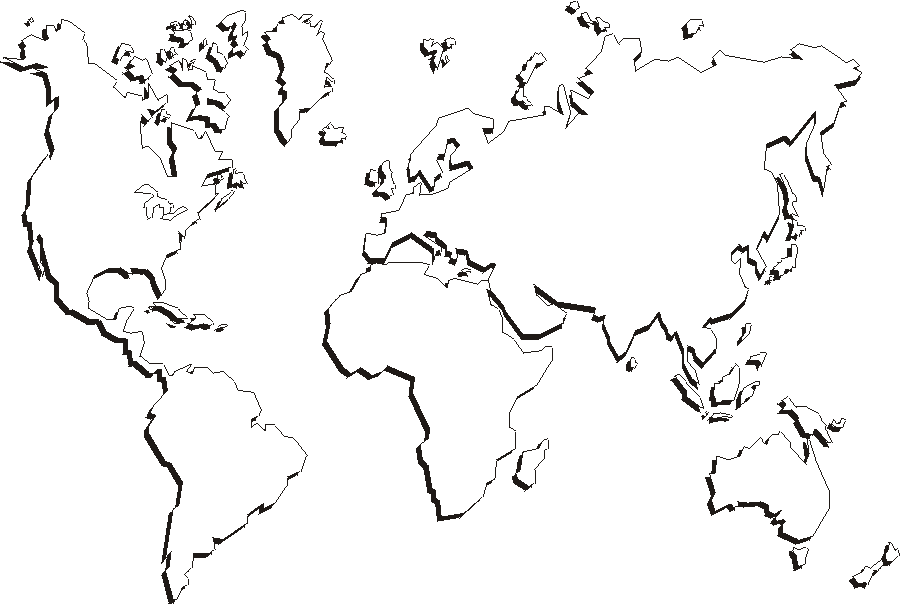 CustomBeliefWhere It BeganPopular NowHinduismBuddhismDaoismJudaismChristianityIslam